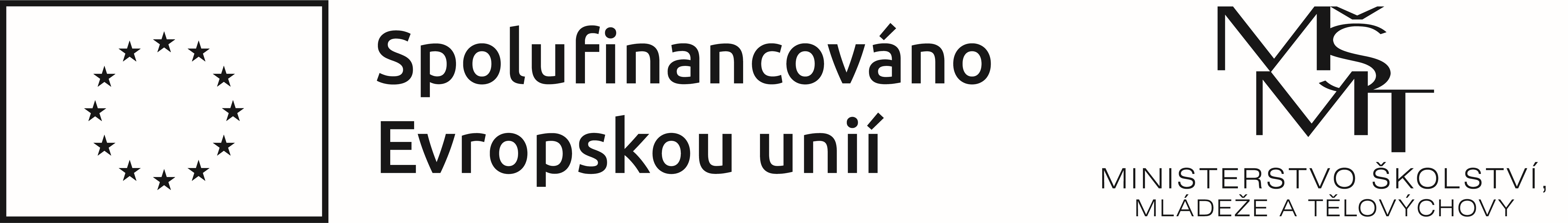 PROJEKT „MÍSTNÍ AKČNÍ PLÁN ROZVOJE VZDĚLÁVÁNÍ NA PÍSECKU IV“Reg.č. CZ.02.02.XX/00/23_017/0008215Seznam členůRealizační tým MAP IV Píseckoúnor 2024č.jméno a příjmeníorganizace1.Mgr. Bc. Jaroslav VolfZŠ a MŠ T. Šobra, Písek, PS FIN a PS ZŠ, ŘV2.Mgr. Markéta BajerováPS Formy, Střední článek podpory3.Mgr. Bc. Ivana Hrabáková VeseláZŠ T. Šobra, Písek, PS RP4.Mgr. Bc. Věra ChaloupkováMŠ Kestřany, PS MŠ5.Mgr. Ludmila KolářováCpKP jižní Čechy, evaluátor6.Ing. Taťána MládkováSORP, manažer projektu7.Mgr. Jitka SoldátováSORP, manažer implementace8.Alena LiškováSORP, fin.manažer9.Renata KrůtováSORP, koordinátor implementace